UNDERGRADUATE CURRICULUM COMMITTEE (UCC)
PROPOSAL FORM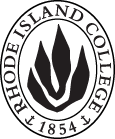 Cover page	scroll over blue text to see further important instructions: please read.N.B. DO NOT USE HIGHLIGHT, please DELETE THE WORDS THAT DO NOT APPLY TO YOUR PROPOSALALL numbers in section (A) need to be completed, including the impact ones.B.  NEW OR REVISED COURSES  DO NOT use highlight. Delete this whole page if the proposal does not include a new or revised course.D. SignaturesChanges that affect General Education in any way MUST be approved by ALL Deans and COGE Chair.Changes that directly impact more than one department/program MUST have the signatures of all relevant department chairs, program directors, and relevant dean (e.g. when creating/revising a program using courses from other departments/programs). Check UCC manual 4.2 for further guidelines on whether the signatures need to be approval or acknowledgement.Proposals that do not have appropriate approval signatures will not be considered. Type in name of person signing and their position/affiliation.Send electronic files of this proposal and accompanying catalog copy to curriculum@ric.edu and a printed or electronic signature copy of this form to the current Chair of UCC. Check UCC website for due dates.D.1. Approvals:   required from programs/departments/deans who originate the proposal.  may include multiple departments, e.g., for joint/interdisciplinary prposals. A.1. Course or programTECH 305 teaching and Learning in Technology educationTECH 305 teaching and Learning in Technology educationTECH 305 teaching and Learning in Technology educationTECH 305 teaching and Learning in Technology educationReplacing tech 300 orientation to technology educationtech 300 orientation to technology educationtech 300 orientation to technology educationtech 300 orientation to technology educationA.2. Proposal typeCourse:  revision Course:  revision Course:  revision Course:  revision A.3. OriginatorCharlie McLaughlinHome departmentDES/Technology EducationDES/Technology EducationDES/Technology EducationA.4. Context and Rationale This proposal requests the revision of the TECH 300 in order to better prepare Technology Education Teacher candidates for the rigors of teaching technical subjects. TECH 305 will serve as the gateway course for admission to FSEHD. Students will be introduced to the evolution of TE to its present status in education movements (STEM). Teacher candidates will study the planning, methods, development of content and curriculum, and assessment skills necessary to become a successful teacher in Technology Education. Major emphasis is focused on introducing the nature of the teaching/learning process, introduction to research-based/best practice models of instruction, classroom management, learning environments and motivation to learn.Previously, students were introduced to the field of Technology Education in the TE 300 course, with a brief overview of lesson planning and a cursory survey of Technology Education methods and materials. It had a heavy content emphasis. Further, the Technology Education clusters: Communication, Construction, Energy, Manufacturing, and Transportation Systems are better suited to give provide students with in-depth experiences than the TECH 300 course.   Request:Change the course number from 300 to 305Change the title of TECH 305 to Teaching and Learning in Technology EducationChange the course description Change the prerequisites for the courseChange when offered to annually.This proposal requests the revision of the TECH 300 in order to better prepare Technology Education Teacher candidates for the rigors of teaching technical subjects. TECH 305 will serve as the gateway course for admission to FSEHD. Students will be introduced to the evolution of TE to its present status in education movements (STEM). Teacher candidates will study the planning, methods, development of content and curriculum, and assessment skills necessary to become a successful teacher in Technology Education. Major emphasis is focused on introducing the nature of the teaching/learning process, introduction to research-based/best practice models of instruction, classroom management, learning environments and motivation to learn.Previously, students were introduced to the field of Technology Education in the TE 300 course, with a brief overview of lesson planning and a cursory survey of Technology Education methods and materials. It had a heavy content emphasis. Further, the Technology Education clusters: Communication, Construction, Energy, Manufacturing, and Transportation Systems are better suited to give provide students with in-depth experiences than the TECH 300 course.   Request:Change the course number from 300 to 305Change the title of TECH 305 to Teaching and Learning in Technology EducationChange the course description Change the prerequisites for the courseChange when offered to annually.This proposal requests the revision of the TECH 300 in order to better prepare Technology Education Teacher candidates for the rigors of teaching technical subjects. TECH 305 will serve as the gateway course for admission to FSEHD. Students will be introduced to the evolution of TE to its present status in education movements (STEM). Teacher candidates will study the planning, methods, development of content and curriculum, and assessment skills necessary to become a successful teacher in Technology Education. Major emphasis is focused on introducing the nature of the teaching/learning process, introduction to research-based/best practice models of instruction, classroom management, learning environments and motivation to learn.Previously, students were introduced to the field of Technology Education in the TE 300 course, with a brief overview of lesson planning and a cursory survey of Technology Education methods and materials. It had a heavy content emphasis. Further, the Technology Education clusters: Communication, Construction, Energy, Manufacturing, and Transportation Systems are better suited to give provide students with in-depth experiences than the TECH 300 course.   Request:Change the course number from 300 to 305Change the title of TECH 305 to Teaching and Learning in Technology EducationChange the course description Change the prerequisites for the courseChange when offered to annually.This proposal requests the revision of the TECH 300 in order to better prepare Technology Education Teacher candidates for the rigors of teaching technical subjects. TECH 305 will serve as the gateway course for admission to FSEHD. Students will be introduced to the evolution of TE to its present status in education movements (STEM). Teacher candidates will study the planning, methods, development of content and curriculum, and assessment skills necessary to become a successful teacher in Technology Education. Major emphasis is focused on introducing the nature of the teaching/learning process, introduction to research-based/best practice models of instruction, classroom management, learning environments and motivation to learn.Previously, students were introduced to the field of Technology Education in the TE 300 course, with a brief overview of lesson planning and a cursory survey of Technology Education methods and materials. It had a heavy content emphasis. Further, the Technology Education clusters: Communication, Construction, Energy, Manufacturing, and Transportation Systems are better suited to give provide students with in-depth experiences than the TECH 300 course.   Request:Change the course number from 300 to 305Change the title of TECH 305 to Teaching and Learning in Technology EducationChange the course description Change the prerequisites for the courseChange when offered to annually.This proposal requests the revision of the TECH 300 in order to better prepare Technology Education Teacher candidates for the rigors of teaching technical subjects. TECH 305 will serve as the gateway course for admission to FSEHD. Students will be introduced to the evolution of TE to its present status in education movements (STEM). Teacher candidates will study the planning, methods, development of content and curriculum, and assessment skills necessary to become a successful teacher in Technology Education. Major emphasis is focused on introducing the nature of the teaching/learning process, introduction to research-based/best practice models of instruction, classroom management, learning environments and motivation to learn.Previously, students were introduced to the field of Technology Education in the TE 300 course, with a brief overview of lesson planning and a cursory survey of Technology Education methods and materials. It had a heavy content emphasis. Further, the Technology Education clusters: Communication, Construction, Energy, Manufacturing, and Transportation Systems are better suited to give provide students with in-depth experiences than the TECH 300 course.   Request:Change the course number from 300 to 305Change the title of TECH 305 to Teaching and Learning in Technology EducationChange the course description Change the prerequisites for the courseChange when offered to annually.A.5. Student impactStudents will benefit from an earlier introductory experience with teaching and learning processes in the Technology Education classroom and lab. Students will benefit from an earlier introductory experience with teaching and learning processes in the Technology Education classroom and lab. Students will benefit from an earlier introductory experience with teaching and learning processes in the Technology Education classroom and lab. Students will benefit from an earlier introductory experience with teaching and learning processes in the Technology Education classroom and lab. Students will benefit from an earlier introductory experience with teaching and learning processes in the Technology Education classroom and lab. A.6. Impact on other programs A.7. Resource impactFaculty PT & FT: NONENONENONENONEA.7. Resource impactLibrary:NONENONENONENONEA.7. Resource impactTechnologyNONENONENONENONEA.7. Resource impactFacilities:NONENONENONENONEA.8. Semester effectiveFall 2019 A.9. Rationale if sooner than next Fall A.9. Rationale if sooner than next FallOld (for revisions only)Only include information that is being revised, otherwise leave blank (delete provided examples that do not apply)NewExamples are provided for guidance, delete the ones that do not applyB.1. Course prefix and number TECH 300TECH 305B.2. Cross listing number if anyB.3. Course title Orientation to Technology EducationTeaching and Learning in Technology EducationB.4. Course description The field of technology education and its historic role in education are introduced. This study includes past and contemporary trends, technological literacy standards, program and curriculum development, and professional traits.Students are introduced to the materials and skills that will assist them with the development of the formative abilities necessary to deliver effective instruction in (K-12) Technology Education programs.  B.5. Prerequisite(s)TECH 200, TECH 202, TECH 204, TECH 205 12 credits of TECH must be completed with a minimum 2.75 GPA.Cumulative GPA 2.5 required.	TECH 200 and  TECH 202 12 credits of TECH must be completed with a minimum 2.75 GPA.Cumulative GPA 2.75 required.	B.6. OfferedFall  | Spring  | AnnuallyB.7. Contact hours 44B.8. Credit hours44B.9. Justify differences if anyB.10. Grading system Letter grade  Letter grade  B.11. Instructional methodsFieldwork  | Laboratory | Lecture  | Small group | Individual |  Fieldwork  | Laboratory | Lecture  | Practicum  | Small group | Individual | B.12.CategoriesRequired for MajorRequired for Certification Required for Major  | Required for CertificationB.13. Is this an Honors course?NO NOB.14. General EducationN.B. Connections must include at least 50% Standard Classroom instruction.NO category:NOcategory:B.15. How will student performance be evaluated?Attendance  | Class participation |  Exams  |  Presentations  | Papers  | Class Work  | Quizzes |Projects | Attendance  | Class participation |  Exams  |  Presentations  | Papers  | Class Work  | Quizzes | Projects | B.16. Redundancy statementB. 17. Other changes, if anyB.18. Course learning outcomes: List each one in a separate rowProfessional Org.Standard(s), if relevantHow will each outcome be measured?Research examples of technological innovations from each of the five Technology Education Clusters RIPTS 6ITEEA/CTETE 7, 8Unit resource package ( pre-micro-lesson activity)Examine the RIPTS, STLs, and CCSS to inform instructionRIPTS 3, 6ITEEA/CTETE 6, 8Pre-Micro-lesson worksheetsAlign standards STLs and CCSS to lesson structure and delivery schemesRIPTS 3, 6ITEEA/CTETE 6, 8Lesson planning element checklistPlan micro-lessons related to one of the Technology Education Clusters RIPTS 1, 3, 4, 8 ,9ITEEA/CTETE 6, 7 & 83 micro lesson plans are developed and presented Demonstrate the use of TE content, technical concepts, and vocabulary when creating TE micro-lessonsRIPTS 1, 3, 4, 8 ,9ITEEA/CTETE 6, 7 & 83 micro lesson plans are developed and presented – peer reviewCreate learning experiences that reflect an understanding of the central concepts of Technology EducationRIPTS 2ITEEA/CTETE 6Use of Standards for Technological Literacy in lesson planning and content outlinesTeachers create micro-lessons and activities that reflect an understanding of how children learn and develop.RIPTS 5 & 6ITEEA/CTETE 8, 9Development of Age appropriate activities and lessons; Visits to middle school and high school programsDevelop classroom & lab procedures that create a physically safe, well-organized environmentRIPTS 6ITEEA/CTETE 7, 8, 9Laboratory and classroom procedure/rule sheetDescribe a variety of formal and informal assessment strategies to support the learner in the TE classroom or lab.RIPTS 1, 3, 4 ITEEA/CTETE 6, 9Micro-lesson and activity assessment strategies; Assessment strategy presentationsDevelop micro-lessons that encourage students’ development of critical thinking, problem solving, and performance skills.RIPTS 6ITEEA/CTETE 7, 83 micro lesson plans are developed and presented; School visitations B.19. Topical outline: Do NOT insert whole syllabus, we just need a two-tier outlineI. Overview of Technology Education	A. Course Introduction		1. Schedules 		2. Observation Visits			a. The Ground Rules			b. Conduct		3. Technology Education Defined		4. Teaching Technology Education			a. Guiding principles			b. Content areas			c. Lesson planning			d. Activities	5. TE & Career and Technical Education			a. Confusion			b. General Education			c. Vocational EducationB. The Purpose of Technology Education	1. Historical perspectives	2. Manual Arts	3. Manual Training	4. Industrial Arts	5. Industrial Training	6. Technology Education      7. STEM – Integrated STEM and STEAMC.	Becoming a Professional	The Technology Education Profession	1. International/National Organizations		a. ITEA		b. CTTE		c. DATA	2. Local Organizations		a. RITEA		b. TECA		c. TSAD.  Teaching Opportunities in Technology 	Education Programs	1. Elementary	2. Middle School	3. High SchoolII. Curriculum Building	A. Content Areas		1. Communication		2. Construction		3. Manufacturing		4. Transportation/Energy		5. Biotechnology	B. Standards Alignment		1. STL			a. Age appropriate selections			b. Using Benchmarks		2. Literacy 			a. Common Core integration		3. Rhode Island Initiatives			a. Impacts on TE			b. Implementation planning III.  Planning Lessons for TEA. Teaching and Learning in the Technology Education Laboratory/Classroom	1. The role of the teacher		a. Lesson planning		b. Activities		c. Evaluation		d. Reflection2. The role of the learner		a. Wants & needs		b. Preparedness to learn		c. Emotional and psychological factors		d. Learning styles and differencesB. Influences on instruction	1. Teacher characteristics	2. Presentation techniques	3. Using educational technology	4. Questioning techniques	5. Observation techniques	6. Recording and reflectingC. Approaches to Teaching & Learning1. Presentation2. Direct Instruction 3. Concept Teaching4. Cooperative Learning		D. Activity-based	1. Demonstration	2. Design Activities	3. Inquiry	4. Learning Modules	5. Problem SolvingIV.  Managing the classroom and laboratoryRecord keepingAdministrative responsibilitiesHealth and safety considerationsV.	Classroom Management		1. Classroom control strategiesThe learning environmentCreating atmosphere of respectEncouraging anti-bias, multicultural, and social justice learningCooperative learningIndividualized instruction		2. Discipline		3. Task assignmentVI. Assessmentanalyzing learning gains for individual studentsusing Formative assessmentsdeveloping Summative assessmentsusing demographic categories to inform instructionNamePosition/affiliationSignatureDateCharlie McLaughlinProgram Director of Technology EducationLesley BogadChair of Educational StudiesGerri AugustCo-Dean of FSEHDJulie HorwitzCo-Dean of FSEHD